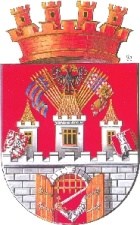         Městská část Praha 5              Bc. Lukáš Herold         zástupce starosty MČ P5                                                                                                                                         18. 09. 2017Interpelovaný: Bc. Lukáš Herold, zástupce starosty MČ Prahy 5Interpelaci podala: Mgr. Martina Pokorná, členka zastupitelstva MČ Prahy 5 dne 20. 06. 2017.Vážená paní magistro,k otázce pozemků na Barrandově v u ulice Štěpařská Vám sděluji následující.  Rada městské části požádala dne 21. 6. 2017 svým usnesením 28/787/2017 o svěření správy majetku hl. m. Prahy městské části Praha 5. Svou žádost městu odůvodnila tím, že jde o zájmové území MČ Praha 5, kde je záměrem vybudovat sportoviště se zaměřením pro školní mládež. Jakým způsobem na tuto žádost město zareaguje, si netroufám odhadnout. Samotný pozemek je více než 10.000 m2, zhruba jedna třetina je dle současného územního plánu v SV, tedy pro výstavbu například „levných bytů“ vhodná. Zbylé dvě třetiny jsou dle územního plánu ve VV – školství, zde by mohla vyrůst například hokejová hala pro školní mládež (pro sociální byty tedy nevhodná část). Zároveň poslední výbor územního rozvoje (12.9.) projednal možnost darování  cca 5000 m2 od sousedního vlastníka pozemků za předpokladu částečné změny územního plánu na jeho pozemcích. O tomto podnětu bude v nejbližší době rozhodovat RMČ na svém zasedání. Pokusím-li se tedy vše shrnout: MČ Praha 5 se snaží jednat o tomto území komplexně.MČ má stále zájem v tomto území udržet školskou rezervu, aby mohla na Barrandově vzniknout další škola.MČ jedná s možnými investory, zda by v tomto území nechtěli vystavět hokejovou halu pro barrandovskou školní mládež. MČ samozřejmě ctí, že pozemek je v tuto chvíli čistě v majetku města, nicméně si o něj požádala.Záměry hl. m. Prahy se nevylučují, spíše doplňují.Věříme, že ať už pod hlavičkou městské části či města bude toto komplexní řešení v budoucnu realizováno.Vážená paní magistro, omlouvám se, že na interpelaci odpovídám takto pozdě. Vedla mě k tomu snaha vám neodpovědět čistě formálně, ale snažit se shrnout jednání, která se k tomuto území vedla celé léto.                      V úctě                                                                 Bc. Lukáš Herold                                                          Zástupce starosty MČ Praha 5